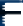 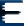 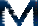 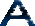 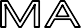 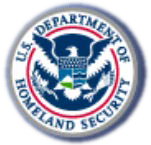 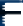 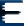 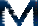 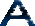 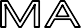 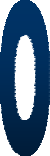 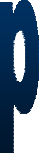 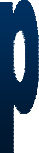 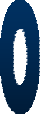 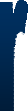 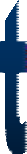 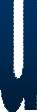 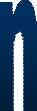 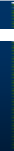 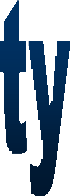 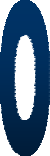 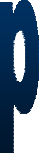 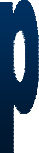 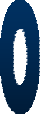 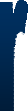 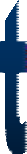 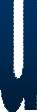 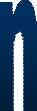 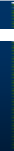 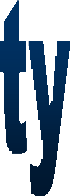 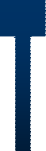 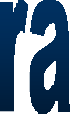 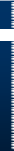 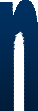 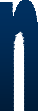 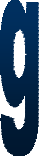 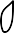 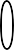 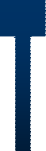 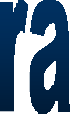 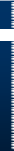 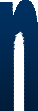 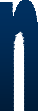 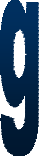 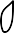 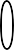 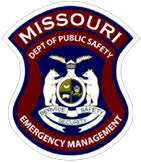 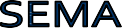 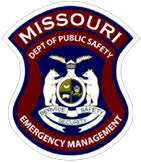 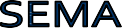 Class Title:MGT406-V Community Threat Group Identification, Assessment, and Information Reporting for Rural Law Enforcement OfficersMGT406-V Community Threat Group Identification, Assessment, and Information Reporting for Rural Law Enforcement OfficersMGT406-V Community Threat Group Identification, Assessment, and Information Reporting for Rural Law Enforcement OfficersClass Date / Time:August 12, 2021 / 8:30 am – 12:30 pmAugust 13, 2021 / 8:30 am – 12:30 pmAugust 12, 2021 / 8:30 am – 12:30 pmAugust 13, 2021 / 8:30 am – 12:30 pmAugust 12, 2021 / 8:30 am – 12:30 pmAugust 13, 2021 / 8:30 am – 12:30 pmSponsor(s):Missouri State Emergency Management Agency, Rural Domestic Preparedness Consortium (RDPC)Missouri State Emergency Management Agency, Rural Domestic Preparedness Consortium (RDPC)Missouri State Emergency Management Agency, Rural Domestic Preparedness Consortium (RDPC)Course Description:This eight-hour, management-level instructor-led course focuses on rural law enforcement officials and the presence of community threat groups that impact rural communities. The course focuses on strengthening information gathering regarding community threat groups, and emphasizes information sharing with fusion centers utilizing the Suspicious Activity Reporting Initiative. The course also trains participants in how to modify or create an information sharing policy for rural law enforcement agencies that utilizes the suspicious activity reports.Course Objectives
-Identify the criminal activities of community threat groups (CTG) and networks that impact rural communities across the country.
-Classify domestic and international community threat groups on the basis of institutionalization, sophistication and likelihood for convergence.
-Use a Suspicious Activity Report (SAR) to report suspicious activity carried out by CTGs in and around rural communities.
-Identify resources needed to implement an If You See Something, Say Something Campaign
-Develop a policy that provides standing operating procedures to implement SAR while engaging the community.*Participants are required to use their own computer, tablet, or smartphone during the course. No group settings.This eight-hour, management-level instructor-led course focuses on rural law enforcement officials and the presence of community threat groups that impact rural communities. The course focuses on strengthening information gathering regarding community threat groups, and emphasizes information sharing with fusion centers utilizing the Suspicious Activity Reporting Initiative. The course also trains participants in how to modify or create an information sharing policy for rural law enforcement agencies that utilizes the suspicious activity reports.Course Objectives
-Identify the criminal activities of community threat groups (CTG) and networks that impact rural communities across the country.
-Classify domestic and international community threat groups on the basis of institutionalization, sophistication and likelihood for convergence.
-Use a Suspicious Activity Report (SAR) to report suspicious activity carried out by CTGs in and around rural communities.
-Identify resources needed to implement an If You See Something, Say Something Campaign
-Develop a policy that provides standing operating procedures to implement SAR while engaging the community.*Participants are required to use their own computer, tablet, or smartphone during the course. No group settings.This eight-hour, management-level instructor-led course focuses on rural law enforcement officials and the presence of community threat groups that impact rural communities. The course focuses on strengthening information gathering regarding community threat groups, and emphasizes information sharing with fusion centers utilizing the Suspicious Activity Reporting Initiative. The course also trains participants in how to modify or create an information sharing policy for rural law enforcement agencies that utilizes the suspicious activity reports.Course Objectives
-Identify the criminal activities of community threat groups (CTG) and networks that impact rural communities across the country.
-Classify domestic and international community threat groups on the basis of institutionalization, sophistication and likelihood for convergence.
-Use a Suspicious Activity Report (SAR) to report suspicious activity carried out by CTGs in and around rural communities.
-Identify resources needed to implement an If You See Something, Say Something Campaign
-Develop a policy that provides standing operating procedures to implement SAR while engaging the community.*Participants are required to use their own computer, tablet, or smartphone during the course. No group settings.Target Audience:Public Safety Communications (911), Security and Safety, Government Administrative, Law Enforcement, Probation/Parole Officers, Emergency Management, Fire, First Responders, and Emergency Management DirectorPublic Safety Communications (911), Security and Safety, Government Administrative, Law Enforcement, Probation/Parole Officers, Emergency Management, Fire, First Responders, and Emergency Management DirectorPublic Safety Communications (911), Security and Safety, Government Administrative, Law Enforcement, Probation/Parole Officers, Emergency Management, Fire, First Responders, and Emergency Management DirectorLocation:Virtual OfferingVirtual Instructor-Led Course
Virtual Instructor-Led Course, MO 65102Virtual OfferingVirtual Instructor-Led Course
Virtual Instructor-Led Course, MO 65102Virtual OfferingVirtual Instructor-Led Course
Virtual Instructor-Led Course, MO 65102Class Information:Minimum 20 / Max 30POST ApprovedMinimum 20 / Max 30POST ApprovedMinimum 20 / Max 30POST ApprovedEnroll online at:https://sematraining.com/courses/1786/offerings/8143https://sematraining.com/courses/1786/offerings/8143https://sematraining.com/courses/1786/offerings/8143For Issues or Questions Enrolling Contact:For Issues or Questions Enrolling Contact:Laura Norris, State Training OfficerPO Box 116Jefferson City, MO  65102Phone:  (573) 522-4098 / Fax:  (573) 526-9262Laura Norris, State Training OfficerPO Box 116Jefferson City, MO  65102Phone:  (573) 522-4098 / Fax:  (573) 526-9262If you need assistance or special accommodations for this training, please contact Laura Norris at (573) 522-4098, Laura.Norris@sema.dps.mo.gov or June Simonton at (573) 526-9121, June.Simonton@sema.dps.mo.gov prior to the training date. If you need assistance or special accommodations for this training, please contact Laura Norris at (573) 522-4098, Laura.Norris@sema.dps.mo.gov or June Simonton at (573) 526-9121, June.Simonton@sema.dps.mo.gov prior to the training date. If you need assistance or special accommodations for this training, please contact Laura Norris at (573) 522-4098, Laura.Norris@sema.dps.mo.gov or June Simonton at (573) 526-9121, June.Simonton@sema.dps.mo.gov prior to the training date. If you need assistance or special accommodations for this training, please contact Laura Norris at (573) 522-4098, Laura.Norris@sema.dps.mo.gov or June Simonton at (573) 526-9121, June.Simonton@sema.dps.mo.gov prior to the training date. 